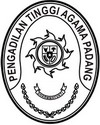 Nomor	: W3-A/316.a/HK.05/VI/2023                              Padang,       Juni 2023Lamp. 	:	Satu eksemplarHal	: PembinaanYth.Ketua Pengadilan Agama PadangDi - TempatAssalamu’alaikum Wr. Wb.Menindaklanjuti Laporan Saudara Dera Novitasari, S.H.I., advokat wanita organisasi APSI (Asosiasi Pengacara Syariah) yang beralamat pada Kantor Hukum SAMARA Jalan Belakang Taman Makam Pahlawan Lolong RT 004 RW 002 (terlampir), yang intinya terkait pelayanan aparatur dan perilaku Majelis Hakim dalam persidangan yang menangani perkara Nomor 589/Pdt.G/PA.Pdg. Untuk keperluan tersebut kami minta Saudara dan Majelis Hakim yang menangani perkara tersebut menghadap Pengadilan Tinggi Agama Padang, guna melakukan klarifikasi dan sekaligus pembinaan oleh Ketua Pengadilan Tinggi Agama Padang pada:Hari/tanggal	: Selasa, 20 Juni 2023Pukul		: 09.00 WIBTempat	: Ruang Kerja Ketua Pengadilan Tinggi Agama Padang.Jl. By. Pass Km. 24 Anak Air PadangDemikian disampaikan untuk dilaksanakan dan terimakasih.Wassalam,KetuaDr. Drs. H. Pelmizar, M.H.IPENGADILAN TINGGI AGAMA PADANGJl. By Pass Km 24 Anak Air, Batipuh Panjang, Koto TangahTelp.(0751) 7054806 fax (0751) 40537Website: www.pta-padang.go.id Email: admin@pta-padang.go.idPADANG 25171